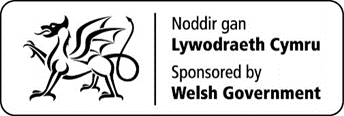 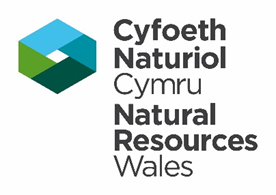 Part A – Applicant Personal DetailsThis section relates to the person who will be the named licensee. The licensee must be a named individual; company names and multiple individuals are not permitted. As the licensee, you will be responsible for ensuring compliance with the licence conditions.  The named licensee must be the owner/occupier of the site/land in question or a representative of the owner/occupier.  If the applicant is employing companies such as pest control services, they should be name as ‘authorised persons’ in section 2. Please provide your full name, not initials.1. Applicant Contact Details (Land Owner/Occupier or their representative)2. Authorised Person(s) Authorised persons can undertake licensable activities on behalf of the licence holder. If you wish to employ authorised person(s) please provide their details in the tables below (for example, pest control companies or land agents).  If you do not wish to employ authorised persons, please proceed to section 3.a. Lead Authorised Person – this person can submit the application form and liaise with NRW as well as undertake the licensable works on behalf of the applicant named in section 1.b. Additional Authorised Person(s) – the person(s) listed here can undertake the licensable works with the permission of the applicant or lead authorised person.3. Previous Applications  4. Proposed Activity5. Alternative non-lethal methods tried and tested6. Duration and location7. Consideration of Designated Sites8.Mist Netting and the use of stupefying baits (If you do not wish to use these methods please go to Part B.)Part B. Declarations9. Handling of your Information10.   Read and sign the following declarationsPart C. Return AddressAFB-01 Application form for a licence to kill or take certain wild birds or to take or destroy their nests or eggs underSection 16 (1) (c), (cb), (d), (i), (j) and (k) of the Wildlife and Countryside Act 1981 (as amended).AFB-01 Application form for a licence to kill or take certain wild birds or to take or destroy their nests or eggs underSection 16 (1) (c), (cb), (d), (i), (j) and (k) of the Wildlife and Countryside Act 1981 (as amended).NOTES FOR GUIDANCE - Please read the following notes carefully.  For licences to kill fish-eating birds please apply on a separate application form.NOTES FOR GUIDANCE - Please read the following notes carefully.  For licences to kill fish-eating birds please apply on a separate application form.1.This application form is for a specific licence to kill or take wild birds under Section 16 (1) Wildlife and Countryside Act 1981.  Applicants are advised to check if they are able to act under a NRW general bird licence before applying by visiting our website www.naturalresources.wales 2.Natural Resources Wales (NRW), in exercise of the powers conferred under Section 16 (1) c, cb, d, i, j and k of the Wildlife and Countryside Act 1981, may issue licences to permit the killing or taking of wild birds, provided that there is no other satisfactory solution.3.Under the Wildlife and Countryside Act 1981 (WCA) failure to comply with the terms of a Licence may make the licensee liable to prosecution for an offence.4.Licences will normally only be granted to the owner or occupier of the land where action will be taken, or a person authorised by the owner or occupier.5.Applicants must provide detailed evidence of the problem that is occurring, or is likely to occur, which requires action to be taken against wild birds. This may include evidence gathered from previous years’ experiences and any information about the current numbers of birds present. Photographic or video evidence should be provided, unless there is a valid reason for not doing so.6.Technical staff from NRW or their agents may visit the site where the action is intended to be taken during the assessment of an application to verify the information provided on the application form and to discuss what preventative measures are currently employed or have been used in the past. No licences will be granted unless non-lethal deterrent methods or defensive barriers are in operation where it is reasonable and practicable for this to be done.7.If the land where the licence would be used lies within a Site of Special Scientific Interest (SSSI), in addition to obtaining a licence to control birds, the owner or occupier of the land may need to obtain separate consent from NRW under section 28E of the Wildlife and Countryside Act 1981 (as substituted) for operations which are anticipated in connection with the exercise of the licence. This applies to operations which are not expressly permitted under the licence and which are notifiable operations in relation to the SSSI, for example the use of vehicles or clearance of vegetation for the purpose of installing traps. In these circumstances, unless the owner or occupier already has the necessary consents, they should give notice to NRW as soon as possible about any such operations, Owner/occupiers are advised not to await the outcome of the licence application before notifying NRW. 8. All questions in this application form must be completed unless otherwise stated: failure to provide adequate information will delay the processing of your application.  Any further information you wish to provide should be appended on additional sheets. We aim to process applications within 30 working days of receipt of all the information requested. We cannot guarantee an earlier response.9.It is a condition of any licence issued that a report of the work carried out under the licence is submitted within four weeks after the expiry of the licence. Failure to do so may constitute an offence. Report Form RFB01 can be found on our website. 10.Applications are dealt with in the order they are received, not according to the requested timing of the operations. Please submit your application in good time before you need to carry out the the proposed operations. If you think your application needs to be dealt with urgently, please ring us to discuss and agree this before its submission.11.NRW can modify or revoke any licence. This will only be done if there are valid reasons for doing so. Any licence issued will be revoked immediately if it is discovered that false information had been provided which resulted in the issue of the Licence.12.The information provided by you will be processed by Natural Resources Wales under the General Data Protection Regulation. This will enable us to process your application; to monitor compliance with any permit conditions; to process renewals, and to maintain the relevant public register. We will use the information you provide in connection with the following: Consultation with third parties who are relevant and responsible for responding to consultation requests from NRW to enable us to process your application Carrying out statistical analysis, research and development on environmental issues Providing public register information for enquiries Preventing and investigating possible breaches of environmental law and taking any resulting action;Responding to requests for information under the Freedom of Information Act 2000 and the Environmental Information Regulations 2004.Note, that the above is not an exhaustive list and NRW may use the data provided in connection with the application in other ways, as considered appropriate We would also like to send you details about other topics we think may be of interest to you such as NRW news; services relating to environmental matters; asking for your feedback on our service; and more useful information.If you consent to receiving further information from us, please tick the following box to confirm Yes, I would like to receive additional information from NRW relating to environmental matters □Please note we may pass the information on to our agents or representatives to carry this out for usIf you have any further queries or concerns, please contact dataprotection@naturalresourceswales.gov.uk.  For further information on the processing of your personal details please see our Privacy Notice page13.Any information included in this application which the applicant considers to be in confidence for commercial or industrial reasons or to be the applicant’s intellectual property must be clearly marked as such.14.In this document “Natural Resources Wales” means the Natural Resources Body for Wales established by article 3 of the Natural Resources Body for Wales (Establishment) Order 2012. The Natural Resources Body for Wales (Functions) Order 2013 transferred the relevant functions of the Countryside Council for Wales, and functions of the Environment Agency and the Forestry Commission in Wales to the Natural Resources Body for Wales.Information for completion of an application form:Information for completion of an application form:1.If the document is being handwritten please complete in BLOCK CAPITALS.2.Please answer ALL questions in detail. Incomplete answers will mean delays in your application being processed.3.Applications can be accepted either electronically or by post (electronic is our preferred option).Electronic applications – E-mail Applications to: specieslicence@naturalresourceswales.gov.uk. (There is no need to send hard copies by post.)Postal ApplicationsPlease post your signed application form to: Species Permitting Team, Natural Resources Wales, Maes y Ffynnon, Penrhosgarnedd, Bangor, LL57 2DW 4.We will aim to send an acknowledgement of receipt of your application within 5 working days.5.NRW aims to determine applications within 30 working days from date of receipt of a completed application form and the required associated information.   If we require further information from you during the determination period, for whatever reason, this will delay the determination period.6.If you have provided an email address, all correspondence sent to you from NRW will be via e-mail.  If an e-mail address has not been provided, we will contact you in writing through the post.  Please note that this may delay your application due to postal delivery times.TitleForename(s)Forename(s)Forename(s)Forename(s)SurnameSurnameBusiness Title (if appropriate)Business Title (if appropriate)Business Title (if appropriate)Company Name (if appropriate)Company Name (if appropriate)Company Name (if appropriate)AddressAddressAddressAddressAddressAddressTownTownTownCountyCountyCountyPostcodePostcodePostcodeEmail addressEmail addressEmail addressTelephone number (incl. national dialling code)Telephone number (incl. national dialling code)Mobile. NumberAre you intending to undertake the licensable activities yourself, or will you be using an authorised person (for example contractor, pest controller, gamekeeper etc)?Are you intending to undertake the licensable activities yourself, or will you be using an authorised person (for example contractor, pest controller, gamekeeper etc)?Are you intending to undertake the licensable activities yourself, or will you be using an authorised person (for example contractor, pest controller, gamekeeper etc)?Are you intending to undertake the licensable activities yourself, or will you be using an authorised person (for example contractor, pest controller, gamekeeper etc)?Are you intending to undertake the licensable activities yourself, or will you be using an authorised person (for example contractor, pest controller, gamekeeper etc)?Are you intending to undertake the licensable activities yourself, or will you be using an authorised person (for example contractor, pest controller, gamekeeper etc)?Are you intending to undertake the licensable activities yourself, or will you be using an authorised person (for example contractor, pest controller, gamekeeper etc)?Myself  Myself  Myself  Myself  Authorised Person  Authorised Person  Authorised Person  Forename(s)SurnameCompany(if applicable)AddressEmail AddressTelephone NumberForename(s)SurnameCompany(if applicable)AddressEmail AddressTelephone Numbera.Has the applicant previously applied to NRW for a licence to kill/take birds or to take/destroy eggs or nests? (please insert an x as appropriate)YesNoa.If YES, please state below the related species and the methods that were usedIf YES, please state below the related species and the methods that were usedIf YES, please state below the related species and the methods that were usedIf YES, please state below the related species and the methods that were usedIf YES, please state below the related species and the methods that were useda.b.Please state the date of the most recent Application c.Was the Licence granted? (please insert an x as appropriate)YesNoc.If YES, please provide the Licence Reference Number:                          Please place a cross in the box below that describes the land uses where the licence will be Used (you can select more than one if necessary):Please place a cross in the box below that describes the land uses where the licence will be Used (you can select more than one if necessary):Please place a cross in the box below that describes the land uses where the licence will be Used (you can select more than one if necessary):Please place a cross in the box below that describes the land uses where the licence will be Used (you can select more than one if necessary):Please place a cross in the box below that describes the land uses where the licence will be Used (you can select more than one if necessary):Please place a cross in the box below that describes the land uses where the licence will be Used (you can select more than one if necessary):Please place a cross in the box below that describes the land uses where the licence will be Used (you can select more than one if necessary):Agriculture - CropsAgriculture - CropsAgriculture - CropsAgriculture - CropsAgriculture - CropsAgriculture - CropsAgriculture - CropsAgriculture - LivestockAgriculture - LivestockAgriculture - LivestockAgriculture - LivestockAgriculture - LivestockAgriculture - LivestockAgriculture - LivestockAgriculture - FruitAgriculture - FruitAgriculture - FruitAgriculture - FruitAgriculture - FruitAgriculture - FruitAgriculture - FruitAgriculture - VegetablesAgriculture - VegetablesAgriculture - VegetablesAgriculture - VegetablesAgriculture - VegetablesAgriculture - VegetablesAgriculture - VegetablesForestryForestryForestryForestryForestryForestryForestryUrbanUrbanUrbanUrbanUrbanUrbanUrbanIndustrial/commercialIndustrial/commercialIndustrial/commercialIndustrial/commercialIndustrial/commercialIndustrial/commercialIndustrial/commercialDomestic propertyDomestic propertyDomestic propertyDomestic propertyDomestic propertyDomestic propertyDomestic propertyFood production/storageFood production/storageFood production/storageFood production/storageFood production/storageFood production/storageFood production/storageAirport, airfield or aerodromeAirport, airfield or aerodromeAirport, airfield or aerodromeAirport, airfield or aerodromeAirport, airfield or aerodromeAirport, airfield or aerodromeAirport, airfield or aerodromePark or recreational groundPark or recreational groundPark or recreational groundPark or recreational groundPark or recreational groundPark or recreational groundPark or recreational groundNature conservationNature conservationNature conservationNature conservationNature conservationNature conservationNature conservationOther (Please specify)Please place a cross in the box below that most closely describes the purpose for control (you can select more than one if necessary)Please place a cross in the box below that most closely describes the purpose for control (you can select more than one if necessary)Please place a cross in the box below that most closely describes the purpose for control (you can select more than one if necessary)Please place a cross in the box below that most closely describes the purpose for control (you can select more than one if necessary)Please place a cross in the box below that most closely describes the purpose for control (you can select more than one if necessary)Please place a cross in the box below that most closely describes the purpose for control (you can select more than one if necessary)Please place a cross in the box below that most closely describes the purpose for control (you can select more than one if necessary)Please place a cross in the box below that most closely describes the purpose for control (you can select more than one if necessary)Prevent serious damage to livestockPrevent serious damage to livestockPrevent serious damage to livestockPrevent serious damage to livestockPrevent serious damage to livestockPrevent serious damage to livestockPrevent serious damage to livestockPrevent serious damage to foodstuffs/feed for livestockPrevent serious damage to foodstuffs/feed for livestockPrevent serious damage to foodstuffs/feed for livestockPrevent serious damage to foodstuffs/feed for livestockPrevent serious damage to foodstuffs/feed for livestockPrevent serious damage to foodstuffs/feed for livestockPrevent serious damage to foodstuffs/feed for livestockPrevent serious damage to cropsPrevent serious damage to cropsPrevent serious damage to cropsPrevent serious damage to cropsPrevent serious damage to cropsPrevent serious damage to cropsPrevent serious damage to cropsPrevent serious damage to fruitPrevent serious damage to fruitPrevent serious damage to fruitPrevent serious damage to fruitPrevent serious damage to fruitPrevent serious damage to fruitPrevent serious damage to fruitPrevent serious damage to vegetablesPrevent serious damage to vegetablesPrevent serious damage to vegetablesPrevent serious damage to vegetablesPrevent serious damage to vegetablesPrevent serious damage to vegetablesPrevent serious damage to vegetablesPreventing disease (crops and vegetables)Preventing disease (crops and vegetables)Preventing disease (crops and vegetables)Preventing disease (crops and vegetables)Preventing disease (crops and vegetables)Preventing disease (crops and vegetables)Preventing disease (crops and vegetables)Preventing disease (livestock)Preventing disease (livestock)Preventing disease (livestock)Preventing disease (livestock)Preventing disease (livestock)Preventing disease (livestock)Preventing disease (livestock)Preventing disease (Human)Preventing disease (Human)Preventing disease (Human)Preventing disease (Human)Preventing disease (Human)Preventing disease (Human)Preventing disease (Human)Preserving public healthPreserving public healthPreserving public healthPreserving public healthPreserving public healthPreserving public healthPreserving public healthPreserving public safetyPreserving public safetyPreserving public safetyPreserving public safetyPreserving public safetyPreserving public safetyPreserving public safetyPreserving air safetyPreserving air safetyPreserving air safetyPreserving air safetyPreserving air safetyPreserving air safetyPreserving air safetyConserving wild birdsConserving wild birdsConserving wild birdsConserving wild birdsConserving wild birdsConserving wild birdsConserving wild birdsConserving fauna (other than birds)Conserving fauna (other than birds)Conserving fauna (other than birds)Conserving fauna (other than birds)Conserving fauna (other than birds)Conserving fauna (other than birds)Conserving fauna (other than birds)Conserving flora (other than crops, vegetable or fruit)Conserving flora (other than crops, vegetable or fruit)Conserving flora (other than crops, vegetable or fruit)Conserving flora (other than crops, vegetable or fruit)Conserving flora (other than crops, vegetable or fruit)Conserving flora (other than crops, vegetable or fruit)Conserving flora (other than crops, vegetable or fruit)b.Please provide details and evidence of the nature and extent of the problem being caused or the problem that is likely to be caused? Note that where you are seeking to prevent damage or potential damage, the damage must be serious, which means more than mere nuisance, minor damage or normal business risk. Include details of the extent and nature of damage and how this is being caused by the species which you are applying to control. In relation to preserving public health or preventing the spread of disease please provide details of the  particular health problem, disease or risk causing the problem.  In relation to conserving wild animals, flora and fauna, or wild birds please provide details of the species whose conservation is intended to benefit from controlling the species listed in section (e) below.Photographic or video evidence should be included to support your application, unless there is a genuine reason for not doing so.  If photographic or video evidence cannot be provided, please state why.Please provide details and evidence of the nature and extent of the problem being caused or the problem that is likely to be caused? Note that where you are seeking to prevent damage or potential damage, the damage must be serious, which means more than mere nuisance, minor damage or normal business risk. Include details of the extent and nature of damage and how this is being caused by the species which you are applying to control. In relation to preserving public health or preventing the spread of disease please provide details of the  particular health problem, disease or risk causing the problem.  In relation to conserving wild animals, flora and fauna, or wild birds please provide details of the species whose conservation is intended to benefit from controlling the species listed in section (e) below.Photographic or video evidence should be included to support your application, unless there is a genuine reason for not doing so.  If photographic or video evidence cannot be provided, please state why.Please provide details and evidence of the nature and extent of the problem being caused or the problem that is likely to be caused? Note that where you are seeking to prevent damage or potential damage, the damage must be serious, which means more than mere nuisance, minor damage or normal business risk. Include details of the extent and nature of damage and how this is being caused by the species which you are applying to control. In relation to preserving public health or preventing the spread of disease please provide details of the  particular health problem, disease or risk causing the problem.  In relation to conserving wild animals, flora and fauna, or wild birds please provide details of the species whose conservation is intended to benefit from controlling the species listed in section (e) below.Photographic or video evidence should be included to support your application, unless there is a genuine reason for not doing so.  If photographic or video evidence cannot be provided, please state why.Please provide details and evidence of the nature and extent of the problem being caused or the problem that is likely to be caused? Note that where you are seeking to prevent damage or potential damage, the damage must be serious, which means more than mere nuisance, minor damage or normal business risk. Include details of the extent and nature of damage and how this is being caused by the species which you are applying to control. In relation to preserving public health or preventing the spread of disease please provide details of the  particular health problem, disease or risk causing the problem.  In relation to conserving wild animals, flora and fauna, or wild birds please provide details of the species whose conservation is intended to benefit from controlling the species listed in section (e) below.Photographic or video evidence should be included to support your application, unless there is a genuine reason for not doing so.  If photographic or video evidence cannot be provided, please state why.Please provide details and evidence of the nature and extent of the problem being caused or the problem that is likely to be caused? Note that where you are seeking to prevent damage or potential damage, the damage must be serious, which means more than mere nuisance, minor damage or normal business risk. Include details of the extent and nature of damage and how this is being caused by the species which you are applying to control. In relation to preserving public health or preventing the spread of disease please provide details of the  particular health problem, disease or risk causing the problem.  In relation to conserving wild animals, flora and fauna, or wild birds please provide details of the species whose conservation is intended to benefit from controlling the species listed in section (e) below.Photographic or video evidence should be included to support your application, unless there is a genuine reason for not doing so.  If photographic or video evidence cannot be provided, please state why.Please provide details and evidence of the nature and extent of the problem being caused or the problem that is likely to be caused? Note that where you are seeking to prevent damage or potential damage, the damage must be serious, which means more than mere nuisance, minor damage or normal business risk. Include details of the extent and nature of damage and how this is being caused by the species which you are applying to control. In relation to preserving public health or preventing the spread of disease please provide details of the  particular health problem, disease or risk causing the problem.  In relation to conserving wild animals, flora and fauna, or wild birds please provide details of the species whose conservation is intended to benefit from controlling the species listed in section (e) below.Photographic or video evidence should be included to support your application, unless there is a genuine reason for not doing so.  If photographic or video evidence cannot be provided, please state why.Please provide details and evidence of the nature and extent of the problem being caused or the problem that is likely to be caused? Note that where you are seeking to prevent damage or potential damage, the damage must be serious, which means more than mere nuisance, minor damage or normal business risk. Include details of the extent and nature of damage and how this is being caused by the species which you are applying to control. In relation to preserving public health or preventing the spread of disease please provide details of the  particular health problem, disease or risk causing the problem.  In relation to conserving wild animals, flora and fauna, or wild birds please provide details of the species whose conservation is intended to benefit from controlling the species listed in section (e) below.Photographic or video evidence should be included to support your application, unless there is a genuine reason for not doing so.  If photographic or video evidence cannot be provided, please state why.c.Please state the time of year when the problem occurs.                                   Please state the time of year when the problem occurs.                                   Please state the time of year when the problem occurs.                                   Please state the time of year when the problem occurs.                                   d.Please indicate the approximate number of each species of wild bird that are causing the problem.Please indicate the approximate number of each species of wild bird that are causing the problem.Please indicate the approximate number of each species of wild bird that are causing the problem.Please indicate the approximate number of each species of wild bird that are causing the problem.e.Please indicate below the species to be controlled, the method of control and the total number of each species to be controlled.  Please use a separate page for additional species.Please indicate below the species to be controlled, the method of control and the total number of each species to be controlled.  Please use a separate page for additional species.Please indicate below the species to be controlled, the method of control and the total number of each species to be controlled.  Please use a separate page for additional species.Please indicate below the species to be controlled, the method of control and the total number of each species to be controlled.  Please use a separate page for additional species.Please indicate below the species to be controlled, the method of control and the total number of each species to be controlled.  Please use a separate page for additional species.Please indicate below the species to be controlled, the method of control and the total number of each species to be controlled.  Please use a separate page for additional species.Please indicate below the species to be controlled, the method of control and the total number of each species to be controlled.  Please use a separate page for additional species.Species (use a separate box for each species below)Species (use a separate box for each species below)Action (place an x in the relevant boxes below)Action (place an x in the relevant boxes below)Action (place an x in the relevant boxes below)Action (place an x in the relevant boxes below)Action (place an x in the relevant boxes below)Action (place an x in the relevant boxes below)Kill adult birdsTake adult birds and release aliveKill chicksTake chicks and release aliveTake, damage or destroy nestTake or destroy eggsKill adult birdsTake adult birds and release aliveKill chicksTake chicks and release aliveTake, damage or destroy nestTake or destroy eggsNumber of birdsKill adult birdsTake adult birds and release aliveKill chicksTake chicks and release aliveTake, damage or destroy nestTake or destroy eggsKill adult birdsTake adult birds and release aliveKill chicksTake chicks and release aliveTake, damage or destroy nestTake or destroy eggsNumber of birdsKill adult birdsTake adult birds and release aliveKill chicksTake chicks and release aliveTake, damage or destroy nestTake or destroy eggsKill adult birdsTake adult birds and release aliveKill chicksTake chicks and release aliveTake, damage or destroy nestTake or destroy eggsNumber of chicksKill adult birdsTake adult birds and release aliveKill chicksTake chicks and release aliveTake, damage or destroy nestTake or destroy eggsKill adult birdsTake adult birds and release aliveKill chicksTake chicks and release aliveTake, damage or destroy nestTake or destroy eggsNumber of chicksKill adult birdsTake adult birds and release aliveKill chicksTake chicks and release aliveTake, damage or destroy nestTake or destroy eggsKill adult birdsTake adult birds and release aliveKill chicksTake chicks and release aliveTake, damage or destroy nestTake or destroy eggsNumber of nestsKill adult birdsTake adult birds and release aliveKill chicksTake chicks and release aliveTake, damage or destroy nestTake or destroy eggsKill adult birdsTake adult birds and release aliveKill chicksTake chicks and release aliveTake, damage or destroy nestTake or destroy eggsNumber of eggsKill adult birdsTake adult birds and release aliveKill chicksTake chicks and release aliveTake, damage or destroy nestTake or destroy eggsKill adult birdsTake adult birds and release aliveKill chicksTake chicks and release aliveTake, damage or destroy nestTake or destroy eggsNumber of birdsKill adult birdsTake adult birds and release aliveKill chicksTake chicks and release aliveTake, damage or destroy nestTake or destroy eggsKill adult birdsTake adult birds and release aliveKill chicksTake chicks and release aliveTake, damage or destroy nestTake or destroy eggsNumber of birdsKill adult birdsTake adult birds and release aliveKill chicksTake chicks and release aliveTake, damage or destroy nestTake or destroy eggsKill adult birdsTake adult birds and release aliveKill chicksTake chicks and release aliveTake, damage or destroy nestTake or destroy eggsNumber of chicksKill adult birdsTake adult birds and release aliveKill chicksTake chicks and release aliveTake, damage or destroy nestTake or destroy eggsKill adult birdsTake adult birds and release aliveKill chicksTake chicks and release aliveTake, damage or destroy nestTake or destroy eggsNumber of chicksKill adult birdsTake adult birds and release aliveKill chicksTake chicks and release aliveTake, damage or destroy nestTake or destroy eggsKill adult birdsTake adult birds and release aliveKill chicksTake chicks and release aliveTake, damage or destroy nestTake or destroy eggsNumber of nestsKill adult birdsTake adult birds and release aliveKill chicksTake chicks and release aliveTake, damage or destroy nestTake or destroy eggsKill adult birdsTake adult birds and release aliveKill chicksTake chicks and release aliveTake, damage or destroy nestTake or destroy eggsNumber of eggsKill adult birdsTake adult birds and release aliveKill chicksTake chicks and release aliveTake, damage or destroy nestTake or destroy eggsKill adult birdsTake adult birds and release aliveKill chicksTake chicks and release aliveTake, damage or destroy nestTake or destroy eggsNumber of birdsKill adult birdsTake adult birds and release aliveKill chicksTake chicks and release aliveTake, damage or destroy nestTake or destroy eggsKill adult birdsTake adult birds and release aliveKill chicksTake chicks and release aliveTake, damage or destroy nestTake or destroy eggsNumber of birdsKill adult birdsTake adult birds and release aliveKill chicksTake chicks and release aliveTake, damage or destroy nestTake or destroy eggsKill adult birdsTake adult birds and release aliveKill chicksTake chicks and release aliveTake, damage or destroy nestTake or destroy eggsNumber of chicksKill adult birdsTake adult birds and release aliveKill chicksTake chicks and release aliveTake, damage or destroy nestTake or destroy eggsKill adult birdsTake adult birds and release aliveKill chicksTake chicks and release aliveTake, damage or destroy nestTake or destroy eggsNumber of chicksKill adult birdsTake adult birds and release aliveKill chicksTake chicks and release aliveTake, damage or destroy nestTake or destroy eggsKill adult birdsTake adult birds and release aliveKill chicksTake chicks and release aliveTake, damage or destroy nestTake or destroy eggsNumber of nestsKill adult birdsTake adult birds and release aliveKill chicksTake chicks and release aliveTake, damage or destroy nestTake or destroy eggsKill adult birdsTake adult birds and release aliveKill chicksTake chicks and release aliveTake, damage or destroy nestTake or destroy eggsNumber of eggsKill adult birdsTake adult birds and release aliveKill chicksTake chicks and release aliveTake, damage or destroy nestTake or destroy eggsKill adult birdsTake adult birds and release aliveKill chicksTake chicks and release aliveTake, damage or destroy nestTake or destroy eggsNumber of birdsKill adult birdsTake adult birds and release aliveKill chicksTake chicks and release aliveTake, damage or destroy nestTake or destroy eggsKill adult birdsTake adult birds and release aliveKill chicksTake chicks and release aliveTake, damage or destroy nestTake or destroy eggsNumber of birdsKill adult birdsTake adult birds and release aliveKill chicksTake chicks and release aliveTake, damage or destroy nestTake or destroy eggsKill adult birdsTake adult birds and release aliveKill chicksTake chicks and release aliveTake, damage or destroy nestTake or destroy eggsNumber of chicksKill adult birdsTake adult birds and release aliveKill chicksTake chicks and release aliveTake, damage or destroy nestTake or destroy eggsKill adult birdsTake adult birds and release aliveKill chicksTake chicks and release aliveTake, damage or destroy nestTake or destroy eggsNumber of chicksKill adult birdsTake adult birds and release aliveKill chicksTake chicks and release aliveTake, damage or destroy nestTake or destroy eggsKill adult birdsTake adult birds and release aliveKill chicksTake chicks and release aliveTake, damage or destroy nestTake or destroy eggsNumber of nestsKill adult birdsTake adult birds and release aliveKill chicksTake chicks and release aliveTake, damage or destroy nestTake or destroy eggsKill adult birdsTake adult birds and release aliveKill chicksTake chicks and release aliveTake, damage or destroy nestTake or destroy eggsNumber of eggsKill adult birdsTake adult birds and release aliveKill chicksTake chicks and release aliveTake, damage or destroy nestTake or destroy eggsKill adult birdsTake adult birds and release aliveKill chicksTake chicks and release aliveTake, damage or destroy nestTake or destroy eggsNumber of birdsKill adult birdsTake adult birds and release aliveKill chicksTake chicks and release aliveTake, damage or destroy nestTake or destroy eggsKill adult birdsTake adult birds and release aliveKill chicksTake chicks and release aliveTake, damage or destroy nestTake or destroy eggsNumber of birdsKill adult birdsTake adult birds and release aliveKill chicksTake chicks and release aliveTake, damage or destroy nestTake or destroy eggsKill adult birdsTake adult birds and release aliveKill chicksTake chicks and release aliveTake, damage or destroy nestTake or destroy eggsNumber of chicksKill adult birdsTake adult birds and release aliveKill chicksTake chicks and release aliveTake, damage or destroy nestTake or destroy eggsKill adult birdsTake adult birds and release aliveKill chicksTake chicks and release aliveTake, damage or destroy nestTake or destroy eggsNumber of chicksKill adult birdsTake adult birds and release aliveKill chicksTake chicks and release aliveTake, damage or destroy nestTake or destroy eggsKill adult birdsTake adult birds and release aliveKill chicksTake chicks and release aliveTake, damage or destroy nestTake or destroy eggsNumber of nestsKill adult birdsTake adult birds and release aliveKill chicksTake chicks and release aliveTake, damage or destroy nestTake or destroy eggsKill adult birdsTake adult birds and release aliveKill chicksTake chicks and release aliveTake, damage or destroy nestTake or destroy eggsNumber of eggsf.Please indicate below the methods you wish to use to control wild birdsPlease indicate below the methods you wish to use to control wild birdsPlease indicate below the methods you wish to use to control wild birdsPlease indicate below the methods you wish to use to control wild birdsPlease indicate below the methods you wish to use to control wild birdsPlease indicate below the methods you wish to use to control wild birdsPlease indicate below the methods you wish to use to control wild birdsShootingShootingShootingShootingShootingShootingShootingNest destructionNest destructionNest destructionNest destructionNest destructionNest destructionNest destructionBy handBy handBy handBy handBy handBy handBy handTrappingTrappingType of trap e.g. Larsen Trap:Type of trap e.g. Larsen Trap:Type of trap e.g. Larsen Trap:Type of trap e.g. Larsen Trap:Type of trap e.g. Larsen Trap:Nest relocationNest relocationNest relocationNest relocationNest relocationNest relocationNest relocationStupefying baitsStupefying baitsStupefying baitsStupefying baitsStupefying baitsStupefying baitsStupefying baitsOther (please specify and provide a reason for not using any of the above techniques)Other (please specify and provide a reason for not using any of the above techniques)Other (please specify and provide a reason for not using any of the above techniques)Other (please specify and provide a reason for not using any of the above techniques)Other (please specify and provide a reason for not using any of the above techniques)Other (please specify and provide a reason for not using any of the above techniques)Other (please specify and provide a reason for not using any of the above techniques)a.Have any measures been taken to prevent the problems described in Question 4b above? Have any measures been taken to prevent the problems described in Question 4b above? Have any measures been taken to prevent the problems described in Question 4b above? YesNoIf YES, please identify from the list below the techniques that you have considered and attempted where relevant to your situation and explain how these have been ineffective or impractical. Note that in considering whether or not to grant a licence, Natural Resources Wales needs to be satisfied that there is no other satisfactory solution other than to grant a licence If YES, please identify from the list below the techniques that you have considered and attempted where relevant to your situation and explain how these have been ineffective or impractical. Note that in considering whether or not to grant a licence, Natural Resources Wales needs to be satisfied that there is no other satisfactory solution other than to grant a licence If YES, please identify from the list below the techniques that you have considered and attempted where relevant to your situation and explain how these have been ineffective or impractical. Note that in considering whether or not to grant a licence, Natural Resources Wales needs to be satisfied that there is no other satisfactory solution other than to grant a licence If YES, please identify from the list below the techniques that you have considered and attempted where relevant to your situation and explain how these have been ineffective or impractical. Note that in considering whether or not to grant a licence, Natural Resources Wales needs to be satisfied that there is no other satisfactory solution other than to grant a licence If YES, please identify from the list below the techniques that you have considered and attempted where relevant to your situation and explain how these have been ineffective or impractical. Note that in considering whether or not to grant a licence, Natural Resources Wales needs to be satisfied that there is no other satisfactory solution other than to grant a licence If YES, please identify from the list below the techniques that you have considered and attempted where relevant to your situation and explain how these have been ineffective or impractical. Note that in considering whether or not to grant a licence, Natural Resources Wales needs to be satisfied that there is no other satisfactory solution other than to grant a licence If YES, please identify from the list below the techniques that you have considered and attempted where relevant to your situation and explain how these have been ineffective or impractical. Note that in considering whether or not to grant a licence, Natural Resources Wales needs to be satisfied that there is no other satisfactory solution other than to grant a licence If YES, please identify from the list below the techniques that you have considered and attempted where relevant to your situation and explain how these have been ineffective or impractical. Note that in considering whether or not to grant a licence, Natural Resources Wales needs to be satisfied that there is no other satisfactory solution other than to grant a licence Alternative methodsAlternative methodsDetails of the technique used (include longevity of method and frequency)Details of the efficacy (eg effective, ineffective, impractical) of the techniqueDetails of the efficacy (eg effective, ineffective, impractical) of the techniqueDetails of the efficacy (eg effective, ineffective, impractical) of the techniqueDetails of the efficacy (eg effective, ineffective, impractical) of the techniqueDetails of the efficacy (eg effective, ineffective, impractical) of the techniqueVisual deterrents (e.g. lasers. Human scarers, scarecrows, predator models, kites and falconry)Auditory deterrents (e.g. gas guns, banger ropes, pyrotechnics, bio-acoustics)Physical barriers (proofing or exclusion using nets, tapes, wires etc)Human disturbanceShooting to scareChemical – (e.g. condition taste aversion)Restricting access to food supplyCrop management (planting sacrificial crops, spring-sown crops)Animal husbandry and management (checking and removing sick animals)Habitat management (for outdoor reared animals)Habitat modification (e.g. vegetation management, supplementary /diversionary feeding, sacrificial cropsOther (please specify)a.Please provide the dates for which you would like the licence to be valid. (please note licences are issued for a maximum of 12 months)Please provide the dates for which you would like the licence to be valid. (please note licences are issued for a maximum of 12 months)FROMTOTO    b.Please provide the location of proposed licensed action belowPlease provide the location of proposed licensed action belowPlease provide the location of proposed licensed action belowPlease provide the location of proposed licensed action belowPlease provide the location of proposed licensed action belowPlease provide the location of proposed licensed action belowPlease provide the location of proposed licensed action belowPlease provide the location of proposed licensed action belowPlease provide the location of proposed licensed action belowSite name and addressTownCountyNearest PostcodeO.S. Ref.  (e.g. ST 12345 12345)Field Numbers: (if appropriate)c.Please attach an annotated map of suitable scale showing the area where the problem is occurring (including locations of birds/nests) / or a GIS layer such as ‘Shapefile’ if available. Please place an x in the box opposite to confirm that you have attached a map.Please attach an annotated map of suitable scale showing the area where the problem is occurring (including locations of birds/nests) / or a GIS layer such as ‘Shapefile’ if available. Please place an x in the box opposite to confirm that you have attached a map.Please attach an annotated map of suitable scale showing the area where the problem is occurring (including locations of birds/nests) / or a GIS layer such as ‘Shapefile’ if available. Please place an x in the box opposite to confirm that you have attached a map.Please attach an annotated map of suitable scale showing the area where the problem is occurring (including locations of birds/nests) / or a GIS layer such as ‘Shapefile’ if available. Please place an x in the box opposite to confirm that you have attached a map.d.Is the applicant the owner or occupier of the land referred to in Question 6, b).Is the applicant the owner or occupier of the land referred to in Question 6, b).Is the applicant the owner or occupier of the land referred to in Question 6, b).Is the applicant the owner or occupier of the land referred to in Question 6, b).YesNoIf NO, please provide below, the position the applicant holds in relation to this land and please attach the owner or occupiers written consent for you to make this Application.If NO, please provide below, the position the applicant holds in relation to this land and please attach the owner or occupiers written consent for you to make this Application.If NO, please provide below, the position the applicant holds in relation to this land and please attach the owner or occupiers written consent for you to make this Application.If NO, please provide below, the position the applicant holds in relation to this land and please attach the owner or occupiers written consent for you to make this Application.If NO, please provide below, the position the applicant holds in relation to this land and please attach the owner or occupiers written consent for you to make this Application.If NO, please provide below, the position the applicant holds in relation to this land and please attach the owner or occupiers written consent for you to make this Application.If NO, please provide below, the position the applicant holds in relation to this land and please attach the owner or occupiers written consent for you to make this Application.If NO, please provide below, the position the applicant holds in relation to this land and please attach the owner or occupiers written consent for you to make this Application.If NO, please provide below, the position the applicant holds in relation to this land and please attach the owner or occupiers written consent for you to make this Application.If NO, please provide below, the position the applicant holds in relation to this land and please attach the owner or occupiers written consent for you to make this Application.Designated Sites: Local Nature Reserves (LNR), National Nature Reserves (NNR), Sites of Special Scientific Interest (SSSI), Special Protection Area (SPA), Special Areas of Conservation (SAC), Ramsar sites.Designated Sites: Local Nature Reserves (LNR), National Nature Reserves (NNR), Sites of Special Scientific Interest (SSSI), Special Protection Area (SPA), Special Areas of Conservation (SAC), Ramsar sites.Designated Sites: Local Nature Reserves (LNR), National Nature Reserves (NNR), Sites of Special Scientific Interest (SSSI), Special Protection Area (SPA), Special Areas of Conservation (SAC), Ramsar sites.Designated Sites: Local Nature Reserves (LNR), National Nature Reserves (NNR), Sites of Special Scientific Interest (SSSI), Special Protection Area (SPA), Special Areas of Conservation (SAC), Ramsar sites.Designated Sites: Local Nature Reserves (LNR), National Nature Reserves (NNR), Sites of Special Scientific Interest (SSSI), Special Protection Area (SPA), Special Areas of Conservation (SAC), Ramsar sites.Designated Sites: Local Nature Reserves (LNR), National Nature Reserves (NNR), Sites of Special Scientific Interest (SSSI), Special Protection Area (SPA), Special Areas of Conservation (SAC), Ramsar sites.a.Will the proposed action take place within an area covered by a designated site?YesNob.Will any part of the proposed activity take place adjacent to an area covered by a designated site?YesNoc.If YES to either of the above, have you consulted with Natural Resource Wales for advice on the implications of your application on the protected site?YesNod.Please provide the name(s) of the designated site(s) concernedPlease provide the name(s) of the designated site(s) concernedPlease provide the name(s) of the designated site(s) concernedPlease provide the name(s) of the designated site(s) concernedPlease provide the name(s) of the designated site(s) concernede.Please provide the name of your contact in NRW and either the outcome of your consultations or the reason why you have not consulted.  Please enclose any relevant correspondence:Please provide the name of your contact in NRW and either the outcome of your consultations or the reason why you have not consulted.  Please enclose any relevant correspondence:Please provide the name of your contact in NRW and either the outcome of your consultations or the reason why you have not consulted.  Please enclose any relevant correspondence:Please provide the name of your contact in NRW and either the outcome of your consultations or the reason why you have not consulted.  Please enclose any relevant correspondence:Please provide the name of your contact in NRW and either the outcome of your consultations or the reason why you have not consulted.  Please enclose any relevant correspondence:a.Which of the above two methods do you wish to use?Which of the above two methods do you wish to use?Which of the above two methods do you wish to use?Which of the above two methods do you wish to use?Which of the above two methods do you wish to use?b.Have you passed a formal training course on the above prohibited method that included a practical content within the last 2 years?YesNob.If YES please state the date and title of the course and the trainer (company or individual as appropriate).If YES please state the date and title of the course and the trainer (company or individual as appropriate).If YES please state the date and title of the course and the trainer (company or individual as appropriate).If YES please state the date and title of the course and the trainer (company or individual as appropriate).If YES please state the date and title of the course and the trainer (company or individual as appropriate).c.If you have not passed a training course within the last two years, have you previously held a Licence and undertaken at least one treatment using the method stated in a) above within the last two years?YesNoIf YES please provide detailsIf YES please provide detailsIf YES please provide detailsIf YES please provide detailsIf YES please provide detailsa.The information requested in this application form will capture personal data about you – for example, your name and address.  Your personal data will be managed and used by the NRW in accordance with relevant data protection legislation.  For more information please see the Notes for Guidance at the beginning of this form.The information requested in this application form will capture personal data about you – for example, your name and address.  Your personal data will be managed and used by the NRW in accordance with relevant data protection legislation.  For more information please see the Notes for Guidance at the beginning of this form.The information requested in this application form will capture personal data about you – for example, your name and address.  Your personal data will be managed and used by the NRW in accordance with relevant data protection legislation.  For more information please see the Notes for Guidance at the beginning of this form.The information requested in this application form will capture personal data about you – for example, your name and address.  Your personal data will be managed and used by the NRW in accordance with relevant data protection legislation.  For more information please see the Notes for Guidance at the beginning of this form.The information requested in this application form will capture personal data about you – for example, your name and address.  Your personal data will be managed and used by the NRW in accordance with relevant data protection legislation.  For more information please see the Notes for Guidance at the beginning of this form.b.Do you give your consent to the disclosure of information provided by you in connection with this application?  Your personal and financial information not relating to the environment will not be disclosedYesNoa.Has anyone named in section 1 or section 2 of this application ever been convicted of a wildlife offence?Has anyone named in section 1 or section 2 of this application ever been convicted of a wildlife offence?Has anyone named in section 1 or section 2 of this application ever been convicted of a wildlife offence?Has anyone named in section 1 or section 2 of this application ever been convicted of a wildlife offence?YesNoa.A wildlife offence is an offence under the Wildlife and Countryside Act 1981, the Conservation of Habitats and Species Regulations 2017, the Protection of Badgers Act 1992, the Deer Act 1991, the Hunting Act 2004, the Wild Mammals (Protection) Act 1996, the Animal Welfare Act 2006 and the Protection of Animals Act 1911 (all as amended). You do not have to declare a previous conviction if you are: (1) a rehabilitated person for the purposes of the Rehabilitation of Offenders Act 1974 and your conviction is treated as spent; or (2) in respect of such an offence, a court has made an order discharging you absolutely.A wildlife offence is an offence under the Wildlife and Countryside Act 1981, the Conservation of Habitats and Species Regulations 2017, the Protection of Badgers Act 1992, the Deer Act 1991, the Hunting Act 2004, the Wild Mammals (Protection) Act 1996, the Animal Welfare Act 2006 and the Protection of Animals Act 1911 (all as amended). You do not have to declare a previous conviction if you are: (1) a rehabilitated person for the purposes of the Rehabilitation of Offenders Act 1974 and your conviction is treated as spent; or (2) in respect of such an offence, a court has made an order discharging you absolutely.A wildlife offence is an offence under the Wildlife and Countryside Act 1981, the Conservation of Habitats and Species Regulations 2017, the Protection of Badgers Act 1992, the Deer Act 1991, the Hunting Act 2004, the Wild Mammals (Protection) Act 1996, the Animal Welfare Act 2006 and the Protection of Animals Act 1911 (all as amended). You do not have to declare a previous conviction if you are: (1) a rehabilitated person for the purposes of the Rehabilitation of Offenders Act 1974 and your conviction is treated as spent; or (2) in respect of such an offence, a court has made an order discharging you absolutely.A wildlife offence is an offence under the Wildlife and Countryside Act 1981, the Conservation of Habitats and Species Regulations 2017, the Protection of Badgers Act 1992, the Deer Act 1991, the Hunting Act 2004, the Wild Mammals (Protection) Act 1996, the Animal Welfare Act 2006 and the Protection of Animals Act 1911 (all as amended). You do not have to declare a previous conviction if you are: (1) a rehabilitated person for the purposes of the Rehabilitation of Offenders Act 1974 and your conviction is treated as spent; or (2) in respect of such an offence, a court has made an order discharging you absolutely.A wildlife offence is an offence under the Wildlife and Countryside Act 1981, the Conservation of Habitats and Species Regulations 2017, the Protection of Badgers Act 1992, the Deer Act 1991, the Hunting Act 2004, the Wild Mammals (Protection) Act 1996, the Animal Welfare Act 2006 and the Protection of Animals Act 1911 (all as amended). You do not have to declare a previous conviction if you are: (1) a rehabilitated person for the purposes of the Rehabilitation of Offenders Act 1974 and your conviction is treated as spent; or (2) in respect of such an offence, a court has made an order discharging you absolutely.A wildlife offence is an offence under the Wildlife and Countryside Act 1981, the Conservation of Habitats and Species Regulations 2017, the Protection of Badgers Act 1992, the Deer Act 1991, the Hunting Act 2004, the Wild Mammals (Protection) Act 1996, the Animal Welfare Act 2006 and the Protection of Animals Act 1911 (all as amended). You do not have to declare a previous conviction if you are: (1) a rehabilitated person for the purposes of the Rehabilitation of Offenders Act 1974 and your conviction is treated as spent; or (2) in respect of such an offence, a court has made an order discharging you absolutely.A wildlife offence is an offence under the Wildlife and Countryside Act 1981, the Conservation of Habitats and Species Regulations 2017, the Protection of Badgers Act 1992, the Deer Act 1991, the Hunting Act 2004, the Wild Mammals (Protection) Act 1996, the Animal Welfare Act 2006 and the Protection of Animals Act 1911 (all as amended). You do not have to declare a previous conviction if you are: (1) a rehabilitated person for the purposes of the Rehabilitation of Offenders Act 1974 and your conviction is treated as spent; or (2) in respect of such an offence, a court has made an order discharging you absolutely.A wildlife offence is an offence under the Wildlife and Countryside Act 1981, the Conservation of Habitats and Species Regulations 2017, the Protection of Badgers Act 1992, the Deer Act 1991, the Hunting Act 2004, the Wild Mammals (Protection) Act 1996, the Animal Welfare Act 2006 and the Protection of Animals Act 1911 (all as amended). You do not have to declare a previous conviction if you are: (1) a rehabilitated person for the purposes of the Rehabilitation of Offenders Act 1974 and your conviction is treated as spent; or (2) in respect of such an offence, a court has made an order discharging you absolutely.A wildlife offence is an offence under the Wildlife and Countryside Act 1981, the Conservation of Habitats and Species Regulations 2017, the Protection of Badgers Act 1992, the Deer Act 1991, the Hunting Act 2004, the Wild Mammals (Protection) Act 1996, the Animal Welfare Act 2006 and the Protection of Animals Act 1911 (all as amended). You do not have to declare a previous conviction if you are: (1) a rehabilitated person for the purposes of the Rehabilitation of Offenders Act 1974 and your conviction is treated as spent; or (2) in respect of such an offence, a court has made an order discharging you absolutely.a.If the answer above is yes, please provide details:b.I have the permission of all authorised persons listed on this application form to provide NRW with their name and basic contact details for the purpose of the application (if appropriate)I have the permission of all authorised persons listed on this application form to provide NRW with their name and basic contact details for the purpose of the application (if appropriate)I have the permission of all authorised persons listed on this application form to provide NRW with their name and basic contact details for the purpose of the application (if appropriate)I have the permission of all authorised persons listed on this application form to provide NRW with their name and basic contact details for the purpose of the application (if appropriate)I have the permission of all authorised persons listed on this application form to provide NRW with their name and basic contact details for the purpose of the application (if appropriate)I have the permission of all authorised persons listed on this application form to provide NRW with their name and basic contact details for the purpose of the application (if appropriate)c.I give permission for the Lead Authorised Person named in section 2a of this form to submit the licence application on my behalf (if appropriate)I give permission for the Lead Authorised Person named in section 2a of this form to submit the licence application on my behalf (if appropriate)I give permission for the Lead Authorised Person named in section 2a of this form to submit the licence application on my behalf (if appropriate)I give permission for the Lead Authorised Person named in section 2a of this form to submit the licence application on my behalf (if appropriate)I give permission for the Lead Authorised Person named in section 2a of this form to submit the licence application on my behalf (if appropriate)I give permission for the Lead Authorised Person named in section 2a of this form to submit the licence application on my behalf (if appropriate)d.I give permission for NRW to send any correspondence relating to this application to the applicant as well as the lead authorised person I give permission for NRW to send any correspondence relating to this application to the applicant as well as the lead authorised person I give permission for NRW to send any correspondence relating to this application to the applicant as well as the lead authorised person I give permission for NRW to send any correspondence relating to this application to the applicant as well as the lead authorised person I give permission for NRW to send any correspondence relating to this application to the applicant as well as the lead authorised person I give permission for NRW to send any correspondence relating to this application to the applicant as well as the lead authorised person .e.I authorise employees or representatives of Natural Resource Wales to enter the site identified in section 6 of this application for the purpose of monitoring and inspecting thelicensed activity (please place an x in the box opposite).I authorise employees or representatives of Natural Resource Wales to enter the site identified in section 6 of this application for the purpose of monitoring and inspecting thelicensed activity (please place an x in the box opposite).I authorise employees or representatives of Natural Resource Wales to enter the site identified in section 6 of this application for the purpose of monitoring and inspecting thelicensed activity (please place an x in the box opposite).I authorise employees or representatives of Natural Resource Wales to enter the site identified in section 6 of this application for the purpose of monitoring and inspecting thelicensed activity (please place an x in the box opposite).I authorise employees or representatives of Natural Resource Wales to enter the site identified in section 6 of this application for the purpose of monitoring and inspecting thelicensed activity (please place an x in the box opposite).I authorise employees or representatives of Natural Resource Wales to enter the site identified in section 6 of this application for the purpose of monitoring and inspecting thelicensed activity (please place an x in the box opposite).f.I have read and understand the guidance provided in this application form. I declare that the particulars given are correct to the best of my knowledge and belief, and I apply for a licence in accordance with these particulars. If a licence is granted I agree to send a written report to NRW of the licensed activities within four weeks of the expiry of the licence.NB. Applicants should note that it is an offence under the Wildlife and Countryside Act 1981 to knowingly or recklessly provide false information in order to obtain a licence.I have read and understand the guidance provided in this application form. I declare that the particulars given are correct to the best of my knowledge and belief, and I apply for a licence in accordance with these particulars. If a licence is granted I agree to send a written report to NRW of the licensed activities within four weeks of the expiry of the licence.NB. Applicants should note that it is an offence under the Wildlife and Countryside Act 1981 to knowingly or recklessly provide false information in order to obtain a licence.I have read and understand the guidance provided in this application form. I declare that the particulars given are correct to the best of my knowledge and belief, and I apply for a licence in accordance with these particulars. If a licence is granted I agree to send a written report to NRW of the licensed activities within four weeks of the expiry of the licence.NB. Applicants should note that it is an offence under the Wildlife and Countryside Act 1981 to knowingly or recklessly provide false information in order to obtain a licence.I have read and understand the guidance provided in this application form. I declare that the particulars given are correct to the best of my knowledge and belief, and I apply for a licence in accordance with these particulars. If a licence is granted I agree to send a written report to NRW of the licensed activities within four weeks of the expiry of the licence.NB. Applicants should note that it is an offence under the Wildlife and Countryside Act 1981 to knowingly or recklessly provide false information in order to obtain a licence.I have read and understand the guidance provided in this application form. I declare that the particulars given are correct to the best of my knowledge and belief, and I apply for a licence in accordance with these particulars. If a licence is granted I agree to send a written report to NRW of the licensed activities within four weeks of the expiry of the licence.NB. Applicants should note that it is an offence under the Wildlife and Countryside Act 1981 to knowingly or recklessly provide false information in order to obtain a licence.I have read and understand the guidance provided in this application form. I declare that the particulars given are correct to the best of my knowledge and belief, and I apply for a licence in accordance with these particulars. If a licence is granted I agree to send a written report to NRW of the licensed activities within four weeks of the expiry of the licence.NB. Applicants should note that it is an offence under the Wildlife and Countryside Act 1981 to knowingly or recklessly provide false information in order to obtain a licence.I have read and understand the guidance provided in this application form. I declare that the particulars given are correct to the best of my knowledge and belief, and I apply for a licence in accordance with these particulars. If a licence is granted I agree to send a written report to NRW of the licensed activities within four weeks of the expiry of the licence.NB. Applicants should note that it is an offence under the Wildlife and Countryside Act 1981 to knowingly or recklessly provide false information in order to obtain a licence.I have read and understand the guidance provided in this application form. I declare that the particulars given are correct to the best of my knowledge and belief, and I apply for a licence in accordance with these particulars. If a licence is granted I agree to send a written report to NRW of the licensed activities within four weeks of the expiry of the licence.NB. Applicants should note that it is an offence under the Wildlife and Countryside Act 1981 to knowingly or recklessly provide false information in order to obtain a licence.I have read and understand the guidance provided in this application form. I declare that the particulars given are correct to the best of my knowledge and belief, and I apply for a licence in accordance with these particulars. If a licence is granted I agree to send a written report to NRW of the licensed activities within four weeks of the expiry of the licence.NB. Applicants should note that it is an offence under the Wildlife and Countryside Act 1981 to knowingly or recklessly provide false information in order to obtain a licence.f.Signature of the ApplicantSignature of the ApplicantDateDatef.For electronic applications please insert an electronic signature above or place an x in the box opposite to confirm agreement with the declarations above.For electronic applications please insert an electronic signature above or place an x in the box opposite to confirm agreement with the declarations above.For electronic applications please insert an electronic signature above or place an x in the box opposite to confirm agreement with the declarations above.For electronic applications please insert an electronic signature above or place an x in the box opposite to confirm agreement with the declarations above.For electronic applications please insert an electronic signature above or place an x in the box opposite to confirm agreement with the declarations above.f.Name in BLOCK LETTERSName in BLOCK LETTERSDateDatePlease return your completed application to the following address. Electronic submissions are preferred.E-mail: specieslicence@naturalresourceswales.gov.ukOR by post:Species Permitting Team,Natural Resources Wales, Maes y Ffynnon, Penrhosgarnedd, Bangor, LL57 2DW Tel. 03000653000